Antrag auf Zuteilung einer Kennnummer nach § 41 SaatV (Landwirtschaftliche Arten)*) Kleinpackung EG, Kleinpackung EG B oder Kleinpackung, Inverkehrbringen nur in der Bundesrepublik Deutschland zulässig													Antrag genehmigt am:																		                                                                        …………………………………………………………….                                                                  …….…………………………………………………………….Datum, Stempel und Unterschrift									Datum, Stempel und Unterschrift 		                 Antragsteller												AnerkennungsstelleAn den Direktor der LandwirtschaftskammerNordrhein-Westfalen als Landesbeauftragter Fachbereich 61 - Anerkennungsstelle NRW  Gartenstraße 1150765 KölnTelefon: 0221 5340 537    
Fax: 0221 5340 196 537                                                                                                                 E-Mail: anerkennungsstelle-nrw@lwk.nrw.de    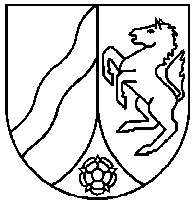 AusgangspartieAusgangspartieAusgangspartieAusgangspartieAusgangspartieKleinpackungKleinpackungKleinpackungKleinpackungFruchtartSorteKategorieAnerkennungs-, ZulassungsnummerGewicht der Partie oder TeilpartieKennnummerBezeichnung *)NennfüllmengeAnzahl